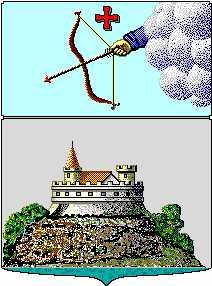 Управление финансов  г. СарапулаКрасная площадь, д. 8, г. Сарапул, УР, 427900 тел./факс: (34147) 4-19-04,  minfin-27@udm.netПРИКАЗВ связи с необходимостью уточнения Единого перечня кодов (кодов целей) и наименований субсидий на иные цели и субсидий на бюджетные инвестиции бюджетным и автономным учреждениям города Сарапула по остаткам прошлых лет, утвержденного приказом Управления финансов г. Сарапула от 18.01.2016 года № 9 «Об утверждении Единого перечня кодов (кодов целей) и наименований субсидий на иные цели и субсидий на бюджетные инвестиции бюджетным и автономным учреждениям города Сарапула по остаткам прошлых лет» (в редакции приказа Управления финансов г. Сарапула от    23.01.2018 г. №14, от 11.03.2019 г. №33, от 30.05.2019 г. №97, от 20.01.2020 г. №5)ПРИКАЗЫВАЮ:1. Дополнить Единый перечень кодов (кодов целей) и наименований субсидий на иные цели и субсидий на бюджетные инвестиции бюджетным и автономным учреждениям города Сарапула по остаткам прошлых лет пунктом следующего содержания:2. Контроль за исполнением данного приказа возложить на начальника сектора аналитической, контрольной работы и мониторинга бюджета Решетову Л.Н.Заместитель Главы Администрации города Сарапула по экономике и финансам – начальник Управления финансов г.Сарапула                                                    С.В. Бочкарева       от 30 декабря 2020 г.№ 212О внесении дополнений в Единый перечень кодов (кодов целей) и наименований субсидий на иные цели и субсидий на бюджетные инвестиции бюджетным и автономным учреждениям города Сарапула по остаткам прошлых летНаименованиеКодСубсидия на выполнение реестра наказов избирателей (остатки прошлых лет)1105Субсидия на выполнение мероприятий по созданию доступной среды жизнедеятельности для инвалидов и других маломобильных групп населения (остатки прошлых лет)1013Субсидия на реализацию проектов молодежного инициативного бюджетирования  (остатки прошлых лет)1111Субсидия на организацию бесплатного горячего питания обучающихся (остатки прошлых лет)1112Субсидия на разработку проектно – сметной документации в рамках реализации проекта «Музейный квартал в городе Сарапуле» (остатки прошлых лет)1115Субсидия на благоустройство территории кладбища (остатки прошлых лет)1116Субсидия на реализацию мероприятий, связанных с предотвращением влияния ухудшения экономической ситуации на развитие отраслей экономики, профилактику и устранение последствий распространения коронавирусной инфекции (остатки прошлых лет)1.COVID